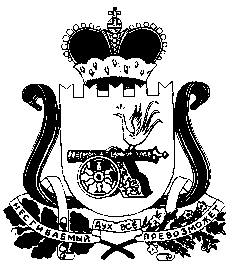 АДМИНИСТРАЦИЯСТОДОЛИЩЕНСКОГО СЕЛЬСКОГО ПОСЕЛЕНИЯ ПОЧИНКОВСКОГО  РАЙОНА СМОЛЕНСКОЙ ОБЛАСТИП О С Т А Н О В Л Е Н И Еот  24.06.2022                                 № 0025       В соответствии с пунктом 4 части 3 статьи 10 Федерального закона от 25.12.2008 № 273-ФЗ «О противодействии коррупции», Уставом Стодолищенского сельского поселения Починковского района Смоленской области Администрация Стодолищенского сельского поселения Починковского района Смоленской области  ПОСТАНОВЛЯЕТ:         1. Утвердить Порядок уведомления работодателя руководителями муниципальных учреждений о возникновении личной заинтересованности при исполнении ими должностных обязанностей, которая приводит или может привести к конфликту интересов (далее – Порядок) согласно Приложению.2. Настоящее постановление вступает в силу со дня его официального                        принятия.                                                                                                                        3. Разместить настоящее постановление в информационно-телекоммуникационной сети «Интернет» на официальном сайте Администрации Стодолищенского сельского поселения Починковского района Смоленской области. Глава муниципального образованияСтодолищенского сельского поселенияПочинковского района Смоленской области                                Л.В. Зиновьева                                                                                                        Приложениек  Постановлению  Администрации Стодолищенского сельского поселения                                                          Починковского района Смоленской области  от  24.06.2022 года  № 0025ПОРЯДОКуведомления работодателя руководителями муниципальных учрежденийо возникновении личной заинтересованности при исполненииими должностных обязанностей, которая приводитили может привести к конфликту интересов   1. Настоящий порядок устанавливает процедуру уведомления работодателя руководителями муниципальных учреждений о возникновении личной заинтересованности при исполнении ими должностных обязанностей, которая приводит или может привести к конфликту интересов (далее – Порядок).   1.1. В настоящем Порядке используются понятия «конфликт интересов», «личная заинтересованность», установленные статьей 10 Федерального закона от 25.12.2008 № 273-ФЗ «О противодействии коррупции».   1.2. Работодатель – лицо, наделённое полномочиями по совершению от имени Администрации Стодолищенского сельского поселения Починковского района Смоленской области действий, связанных с назначением руководителя муниципального учреждения, прекращением его полномочий, заключением и прекращением с ним трудового договора (далее – работодатель).   2. Руководитель муниципального учреждения (далее – руководитель) обязан принимать меры по недопущению любой возможности возникновения конфликта интересов и урегулированию возникшего конфликта.   3. Руководитель обязан письменно уведомить работодателя о возникновении личной заинтересованности при исполнении им должностных обязанностей, которая приводит или может привести к конфликту интересов (далее – уведомление) по форме согласно Приложению № 1 к настоящему Порядку.К уведомлению прилагаются имеющиеся в распоряжении руководителя материалы, подтверждающие факты, изложенные в нем. Сведения, составляющие государственную тайну, в уведомление не включаются.В необходимых случаях такие сведения представляются в установленном порядке с соблюдением требований по обеспечению режима секретности и защиты государственной тайны.При нахождении руководителя вне установленного места работы (командировка, отпуск, временная нетрудоспособность) он уведомляет работодателя о возникновении личной заинтересованности любыми доступными средствами связи, а по прибытии к месту работы обеспечивает передачу письменного уведомления в течение одного рабочего дня со дня прибытия.   4. Уведомление передается руководителем в Администрацию Стодолищенского сельского поселения Починковского района Смоленской области, должностному лицу Администрации  Стодолищенского сельского поселения Починковского района Смоленской области, ответственному за работу по профилактике коррупционных и иных правонарушений в Администрации  Стодолищенского сельского поселения Починковского района Смоленской области (далее – должностное лицо).   5. Уведомление в день его поступления подлежит регистрации должностным лицом в журнале регистрации уведомлений о возникновении личной заинтересованности при исполнении должностных обязанностей, которая приводит или может привести к конфликту интересов (далее – журнал), рекомендуемый образец которого предусмотрен Приложением №2 к настоящему Порядку.Копия уведомления с отметкой о регистрации выдается руководителю на руки под подпись в журнале либо направляется по почте с уведомлением о получении.Отказ в регистрации уведомления, а также не предоставление руководителю копии зарегистрированного уведомления не допускаются.Копия уведомления с отметками, подтверждающими его регистрационный номер, дату регистрации, фамилию, имя, отчество (при наличии) и подпись лица, зарегистрировавшего уведомление, приобщается к личному делу руководителя.   6. Уведомление подлежит предварительному рассмотрению должностным лицом, которым подготавливается мотивированное заключение по итогам предварительного рассмотрения уведомления.В ходе предварительного рассмотрения уведомления должностное лицо имеет право получать от лиц, направивших уведомления, пояснения по изложенным в них обстоятельствам.Работодатель, специально уполномоченное работодателем лицо, могут направлять в установленном порядке запросы в государственные органы, органы местного самоуправления и заинтересованные организации.Мотивированное заключение, по итогам предварительного рассмотрения уведомления, должно содержать:- информацию, изложенную в уведомлении;- информацию, полученную от государственных органов, органов местного самоуправления и заинтересованных организаций на основании запросов;- мотивированный вывод по результатам предварительного рассмотрения уведомления, а также рекомендации по применению мер юридической ответственности.   7. Работодатель, в случае установления факта не соблюдения требований об урегулировании конфликта интересов принимает решение о применении к руководителю мер ответственности, предусмотренных нормативными правовыми актами Российской Федерации.          Приложение № 1к Порядку уведомления работодателя руководителями муниципальных учреждений о возникновении личной заинтересованности при исполнении ими должностных обязанностей, которая приводит или может привести к конфликту интересов________________________________(Ф.И.О., должность работодателя)______________________________(Ф.И.О., должность, номер телефона руководителя)______________________________ _______________________________ Уведомлениео возникновении личной заинтересованности при исполнении должностных обязанностей, которая приводит или может привести к конфликту интересовВ соответствии со статьями 10, 11, 133 Федерального закона от 25.12.2008 № 273-ФЗ «О противодействии коррупции» сообщаю следующее:1)________________________________________________________________;(описание ситуации, при которой личная заинтересованность влияет или может повлиять на надлежащее, объективное и беспристрастное исполнение должностных обязанностей)2)________________________________________________________________;(описание должностных обязанностей, на исполнение которых может негативно повлиять либо негативно влияет личная заинтересованность)3)_________________________________________________________________(предлагаемые меры, которые могли бы предотвратить возможность возникновения конфликта интересов или урегулировать возникший конфликт интересов)К уведомлению прилагаю________________________________________ __________________________________________________________________ (материалы, подтверждающие обстоятельства возникновения личной заинтересованности или конфликта интересов, либо иные материалы, имеющие отношение к данным обстоятельствам)«____»________20__года_____________________  ______________________     (дата)                                   (подпись лица, направлявшего уведомление )    (расшифровка подписи)Уведомление зарегистрировано «___»___________20_____года № ___________________________________________________________________________                       (подпись, Ф.И.О., должность лица, принявшего уведомление)Приложение № 2к Порядку уведомления работодателя руководителями муниципальных учреждений о возникновении личной заинтересованности при исполнении ими должностных обязанностей, которая приводит или может привести к конфликту интересовЖурналрегистрации уведомлений о возникновении личной заинтересованности при исполнении должностных обязанностей, которая приводит или может привести к конфликту интересовОб    утверждении  Порядка    уведомления работодателя                       руководителями муниципальных                 учреждений      о возникновении личной заинтересованности при       исполнении      ими     должностных обязанностей, которая приводит или может привести к конфликту интересов№п/пРегистрационный номер уведомленияДата регистрации уведомленияСведения о лице, представившем уведомлениеСведения о лице, представившем уведомлениеСведения о лице, представившем уведомлениеОтметка о получении копии уведомления, либо о направлении копии уведомления по почтеФамилия, имя, отчество (при наличии) и подпись лица, принявшего уведомлениеСведения о принятом решении№п/пРегистрационный номер уведомленияДата регистрации уведомленияфамилия, имя, отчество (при наличии)должность номер телефонаОтметка о получении копии уведомления, либо о направлении копии уведомления по почтеФамилия, имя, отчество (при наличии) и подпись лица, принявшего уведомлениеСведения о принятом решении123456789